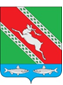 РОССИЙСКАЯ ФЕДЕРАЦИЯИркутская областьАдминистрациямуниципального образования «Катангский район»ПОСТАНОВЛЕНИЕот 3 марта 2022 года                 село Ербогачен                                            № 47 – пО проведении муниципального этапа зимнего Фестиваля Всероссийского физкультурно-спортивного комплекса «Готов к труду и обороне» (ГТО) среди учащихся образовательных учреждений на территории МО «Катангский район» в 2022 годуВ соответствии с Указом Президента Российской Федерации от 24 марта 2014 года № 172 «О Всероссийском физкультурно-спортивном комплексе «Готов к труду и обороне» (ГТО)», планом мероприятий поэтапного внедрения Всероссийского физкультурно-спортивного комплекса ГТО в муниципальном образовании «Катангский район», утвержденным постановлением администрации муниципального образования «Катангский район» от 03 сентября 2015 года № 179-п, руководствуясь статьей 48 Устава муниципального образования «Катангский район», администрация муниципального образования «Катангский район»ПОСТАНОВЛЯЕТ:1.	Утвердить положение о зимнем Фестивале Всероссийского физкультурно-спортивного комплекса «Готов к труду и обороне» (ГТО) среди учащихся на территории муниципального образования «Катангский район» в 2022 году (приложению № 1). 2. 	Утвердить судейскую коллегию зимнего Фестиваля Всероссийского физкультурно-спортивного комплекса «Готов к труду и обороне» (ГТО) среди учащихся на территории муниципального образования «Катангский район» в 2022 году (приложение № 2). 3.	Контроль за выполнением настоящего постановления возложить на первого заместителя главы администрации муниципального образования «Катангский район» Е.В.Васильеву.Мэр муниципального образования«Катангский район»									С. Ю. ЧонскийПриложение № 1к постановлению администрациимуниципального образования «Катангский район»от 3 марта 2022 года № 47-пПОЛОЖЕНИЕо муниципальном зимнем фестивалеВсероссийского физкультурно-спортивного комплекса«Готов к труду и обороне» (ГТО) среди учащихсяна территории муниципального образования «Катангский район» в 2022 году1. Общие положения1.1. Муниципальный зимний фестиваль Всероссийского физкультурно-спортивного комплекса «Готов к труду и обороне» (ГТО) среди учащихся на территории муниципального образования «Катангский район» в 2022 году (далее – Фестиваль ГТО) проводится в соответствии с планом мероприятий поэтапного внедрения Всероссийского физкультурно-спортивного комплекса ГТО в муниципальном образовании «Катангский район», утвержденным постановлением администрации муниципального образования «Катангский район» от 03 сентября 2015 года № 179-п. 1.2. Настоящее Положение разработано в соответствии с Типовым положением о зимнем фестивале Всероссийского физкультурно-спортивного комплекса «Готов к труду и обороне (ГТО) среди учащихся. 2. Цели и задачи Фестиваля2.1. Целью зимнего Фестиваля ГТО является вовлечение учащихся образовательных учреждений на территории муниципального образования «Катангский район» в систематические занятия физической культурой и спортом.2.2. Задачи зимнего Фестиваля ГТО: - популяризация комплекса ГТО среди учащихся образовательных учреждений на территории муниципального образования «Катангский район» в 2022 году;- повышение уровня физической подготовленности учащихся образовательных учреждений на территории муниципального образования «Катангский район» в 2022 году;- пропаганда здорового образа жизни;- увеличение числа граждан, систематически занимающихся физической культурой и спортом;- поощрение учащихся образовательных учреждений на территории муниципального образования «Катангский район», показавших лучшие результаты по выполнению нормативов испытаний (тестов) комплекса ГТО. 3. Место и сроки проведения3.1. Фестиваль проводится с 09 по 25 марта 2022 года в созданном и зарегистрированном в автоматизированной информационной системе «Готов к труду и обороне» (далее – АИС ГТО) центре тестирования по выполнению видов испытаний (тестов), нормативов, требований к оценке уровня знаний и умений в области физической культуры и спорта в Катангском районе.4. Требования к участникам и условия их допуска4.1. К участию в Фестивале допускаются граждане от 15 до 18 лет, относящиеся ко VI – VI ступеням комплекса ГТО соответственно. Фестиваль ГТО проводится в личном первенстве.К участию в Фестивале допускаются участники при наличии допуска врача, идентификационного номера участника комплекса ГТО, индивидуальной заявки (приложение к положению), при необходимости (для лиц, не достигших совершеннолетия) согласия одного из родителей (законных представителей).5. Программа ФестиваляПрограмма зимнего Фестиваля ГТО включает: спортивную программу. Спортивная программа зимнего Фестиваля ГТО состоит из тестов VI – VI ступеней комплекса ГТО в соответствии с Приказом Минспорта России от 8 июля 2014 года № 575, с учетом изменений от 15 декабря 2016 года № 1283 и формируется в соответствии с методическими рекомендациями по организации физкультурных мероприятий и спортивных мероприятий Всероссийского физкультурно-спортивного комплекса «Готов к труду и обороне» (ГТО), утвержденными приказом Минспорта России от 12 мая 2016 года № 516. На соревнованиях Фестиваля результаты участников определяются в соответствии с 100-очковыми таблицами оценки результатов (приложение № 2 к методическим рекомендациям по организации физкультурных мероприятий и спортивных мероприятий Всероссийского физкультурно-спортивного комплекса «Готов к труду и обороне» (ГТО), утвержденными приказом Минспорта России от 12 мая 2016 года № 516).6. Условия подведения итоговЛичное первенство среди участников определяется раздельно для каждой ступени комплекса ГТО среди мальчиков и девочек, юношей и девушек по наибольшей сумме очков, набранных во всех видах программы Фестиваля согласно 100-очковой таблице оценки результатов.Результаты, показанные участниками в личном первенстве, вносятся в АИС ГТО.7. НаграждениеУчастники, зарегистрировавшиеся в системе АИС ГТО и выполнившие необходимое количество нормативов для получения знака отличия комплекса ГТО при участии соответствующих Центров тестирования, представляются к награждению соответствующим знаком: «Золотой знак», «Серебряный знак», «Бронзовый знак» комплекса ГТО.8. Условия финансированияФинансовое обеспечение Фестиваля осуществляется за счет средств бюджета Катангского района.9. Обеспечение безопасности участников и зрителейОбеспечение безопасности участников осуществляется согласно требованиям Правил обеспечения безопасности при проведении официальных спортивных соревнований, утвержденных постановлением Правительства Российской Федерации от 18 апреля 2014 года № 353, а также требованиям правил по соответствующим видам спорта.Оказание скорой медицинской помощи осуществляется в соответствии с приказом Министерства здравоохранения и социального развития Российской Федерации от 9 августа 2010 года № 613Н «Об утверждении порядка оказания медицинской помощи при проведении физкультурных и спортивных мероприятий».10. Подача заявок на участиеДля участия в Фестивале ГТО необходимо предоставить в Центр тестирования оригинал медицинского допуска, заверенного медицинским учреждением.Приложениек Положению о зимнем Фестивале ГТО в 2022 годуЗаявкана прохождение тестирования в рамках Всероссийского физкультурно-спортивного комплекса «Готов к труду и обороне» (ГТО)Приложение № 2к постановлению администрациимуниципального образования «Катангский район»от 3 марта 2022 года № 47-пСОСТАВсудейской коллегии зимнего Фестиваля Всероссийского физкультурно-спортивного комплекса «Готов к труду и обороне» (ГТО) среди учащихся на территории муниципального образования «Катангский район» в 2022 году№НаименованиеИнформация1.ФИО2.Пол3.ID номер – идентификационный номер участника тестирования в АИС ГТО4.Дата рождения5.Документ, подтверждающий личность (паспорт или свидетельство о рождении)6.Адрес места жительства7.Контактный телефон8.Адрес электронной почты9.Основное место учебы10.Спортивное звание11.Почетное спортивное звание12.Спортивный разряд с указанием вида спорта13.Перечень выбранных испытанийГлавный судьяЮрьев А.В.Методист по физической культуре муниципального казенного учреждения «Культурно-досуговое объединение Катангского района»СудьяЧервонный Г.Ю.Учитель физической культуры муниципального бюджетного общеобразовательного учреждения «Средняя общеобразовательная школа с. Ербогачен»СудьяЛомакин В.Ф.Учитель физической культуры муниципального бюджетного общеобразовательного учреждения «Средняя общеобразовательная школа с. Ербогачен»